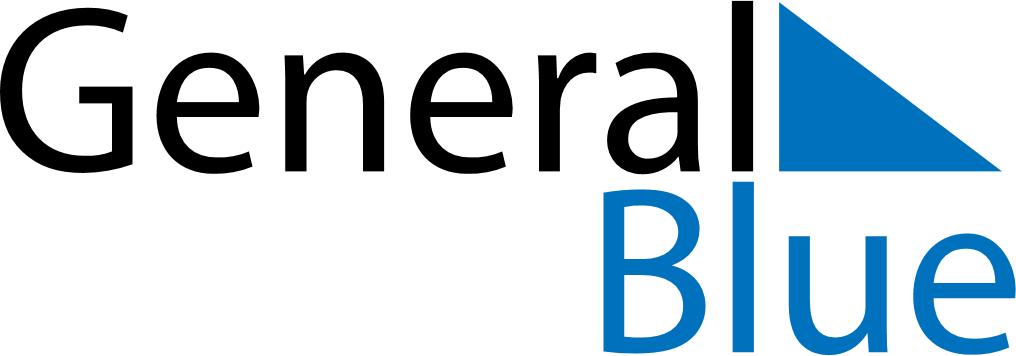 December 1681December 1681December 1681December 1681December 1681SundayMondayTuesdayWednesdayThursdayFridaySaturday12345678910111213141516171819202122232425262728293031